ORTAOKUL ÖĞRENCİLERİ İÇİN PSİKOLOJİK DANIŞMA ve REHBERLİK SERVİSİNE YÖNELİK TUTUM ÖLÇEĞİNİN GELİŞTİRİLMESİSeda SEVGİLİ KOÇAKNeşe KURT DEMİRBAŞÖzBu çalışmanın amacı, ortaokul öğrencilerinin psikolojik danışma ve rehberlik (PDR) servisine yönelik tutumlarını belirleyebilmek amacıyla bir ölçek geliştirmektir. Bu amaca yönelik öncelikle ilgili literatür incelenmiş ve ortaokul öğrencilerinde rehberlik servisine yönelik tutumun göstergesi olabilecek bilişsel, davranışsal ve duyuşsal özellikler belirlenmiştir. Bu göstergeler dâhilinde 30 madde yazılmıştır. Uzman görüşü ve ön uygulama sonrasında 4 madde çıkarılmış ve 26 maddelik uygulama formu oluşturulmuştur. Hazırlanan bu form ile ortaokula devam eden 599 öğrenciden veri toplanmıştır. Elde edilen veriler SPSS 21 ve AMOS 21 programları ile çözümlenmiştir. Ölçeğin yapı geçerliğine ilişkin açımlayıcı faktör analizi (AFA) ve doğrulayıcı faktör analizi (DFA) yapılmıştır. Ölçeğin güvenirliğine ilişkin kanıt bulmak amacıyla Cronbach Alfa iç tutarlık katsayısı hesaplanmış ve test-tekrar güvenirliği yapılmıştır. Yapılan açımlayıcı faktör analizi sonucunda ölçeğin 18 madde ve iki alt boyuttan oluştuğu görülmüştür. Doğrulayıcı faktör analizi sonucunda model uyum indekslerinin oldukça iyi olduğu tespit edilmiştir. Ölçeğin tümüne ilişkin Cronbach Alfa iç tutarlık katsayısı .92 olarak hesaplanmıştır. Anahtar Kelimeler: Rehberlik ve psikolojik danışma; Ortaokul; Tutum ölçeğiDEVELOPMENT of an ATTITUDE SCALE for PSYCHOLOGICAL COUNSELING and GUIDANCE SERVİCE for MIDDLE SCHOOLAbstractThe aim of this study is to develop a scale in order to determine the attitudes of middle school students towards the psychological counseling and guidance service. For this purpose, first of all, the related literature has been examined and cognitive, behavioral and affective characteristics that can be the indicator of the attitude towards guidance service in middle school students have been determined. 30 items have been written within these indicators. After the expert opinion and pre-application, 4 items were removed and a 26-item application form was created. With this form, data was collected from 599 students attending middle school. The data obtained was analyzed with SPSS 21 and AMOS 21 programs. Exploratory factor analysis and confirmatory factor analysis were performed regarding the construct validity of the scale. In order to find evidence of the reliability of the scale, the Cronbach Alpha internal consistency coefficient was calculated and test-retest reliability was performed. As a result of the exploratory factor analysis, it was observed that the scale consists of 18 items and two sub-dimensions. Confirmatory factor analysis revealed that model fit indexes were quite good. Cronbach Alpha internal consistency coefficient for the whole scale was calculated as .92.Keywords: Guidance and psychological counseling; Middle school; Attitude ScaleGİRİŞTutum, herhangi konu ya da olaya karşı bireylerin deneyim ve bilgilerine dayanarak örgütlediği duygusal, bilişsel ve davranışsal tepki ön eğilimidir (Tekarslan, Baysal, Şencan ve Kılınç, 1989). Benzer bir diğer tanım ise belirli bir durum ya da kavramlara karşı öğrenilmiş tepkide bulunma eğilimidir (Tezbaşaran, 2008). Bir eğilimin tutum olarak kabul edilebilmesinde zihinsel (bilişsel) bir değerlendirme olması gerektiği belirtilmektedir. Ancak bireylerin zaman içerisinde geliştirdiği yerleşik tutumların çoğu duyguya ve davranışa yönelik öğeleri de içermektedir (Kağıtçıbaşı, 2010). Genel olarak tutumların üç öğesi (bilişsel, duygusal ve davranışsal) vardır ve bu öğeler arasında tutarlılık bulunmaktadır (Tekarslan ve diğerleri, 1989). Literatür incelendiğinde rehberliğin birçok tanımının olduğu görülmektedir. Kuzgun (2014) rehberliği, bireyin kendini tanıması, çevresindeki olanakları fark etmesi ve doğru kararlarla kendini gerçekleştirebilmesi için yapılan sistematik ve profesyonel yardım sureci olarak tanımlamıştır. Rehberlik hizmetlerinin temelinde psikolojik danışma hizmeti bulunmaktadır (Yesilyaprak, 2000). Psikolojik danışma; başarısızlık, uyum sorunları ve karar verme güçlüğü gibi problemleri olan veya süreç içerisinde kendini tanımak ya da geliştirmek isteyen bireylerin destek alma süreci olarak ifade edilmektedir. Bu yardımı alan kişilere “danışan”, yardımı sunan uzmana ise “psikolojik danışman” denilmektedir (Kuzgun, 2014; Yesilyaprak, 2000). Psikolojik danışma ve rehberlik (PDR) bireylere kişisel sorunlarını çözmeleri için gerekli bilgileri sunan, bireylerin özelliklerini tanımasına yardımcı olan ve tüm bunlardan yararlanarak kendini gerçekleştirmesine fırsat veren bir hizmet alanıdır (Kuzgun, 2014). Bu tanım detaylandırılacak olursa; öğrencinin ilgi, yetenek ve beklentileri doğrultusunda uygun okul ve programlara yönlendirilmesi, kendisine en uygun alanı seçmesi gibi mesleki rehberlik hizmetleri; okul başarısızlığı, derse odaklanamama, sınav kaygısı gibi eğitsel rehberlik hizmetleri; en son olarak da mutsuzluk, aile ilişkileri, umutsuzluk, gizlilik içeren mahremiyete saygıyı gerektiren kişisel rehberlik hizmetleri ve daha birçok başlıkta psikolojik danışma ve rehberlik servislerinin görevleri açıklanabilmektedir. Her kademede olduğu gibi ortaokulda da PDR servisinin önemi büyüktür. PDR servisi ortaokulda öğrencilerin eğitsel, mesleki ve kişisel/sosyal gelişimlerine destek olmaktadır. Bu kapsamda verimli ders çalışma, sınav kaygısı, bir üst kademeye yöneltme ve yerleştirme, bireyle veya grupla danışma gibi daha pek çok hizmet öğrencilere sunulmaktadır. Tüm bu hizmetlerden yararlanmak için gönüllük esastır. Öğrencilerin gönüllü olmasına etki eden tutumlarının ölçülmesi bu yönden önem kazanmaktadır. Tutumlar kişilerin davranışlarını etkilemektedir. Öğrencilerin rehberlik servisine başvurma ve bu hizmetlerden yararlanma sürecinde de tutumların önemi büyüktür. Olumlu bir tutum içinde olan öğrencilerin okul rehberlik hizmetlerinden daha fazla yararlanacağı beklenmektedir. Bu nedenle öğrencilerin PDR servisine yönelik tutumlarının belirlenmesi önemlidir. Böylelikle öğrencilerin PDR servisine yönelik tutumlarının belirlenmesi ile PDR servisinin sunduğu hizmetlerden daha fazla yararlanması mümkün olacağı düşünülmektedir. Mevcut çalışma kapsamında öğrencilerin psikolojik danışma ve rehberlik (PDR) servisine yönelik tutumlarının ölçülmesinde kullanılabilecek bir ölçme aracı geliştirilmesi amaçlanmıştır. Bu ölçme aracı ile öğrencilerin PDR servisine yönelik tutumlarının olumlu mu olumsuz mu olduğu belirlenebilecektir. Böylece PDR servisine yönelik tutumları olumsuz olan öğrenciler belirlenerek daha olumlu tutum içinde olmaları için gerekli çalışmalar yapılmasına katkı sağlayacağı düşünülmektedir. YÖNTEMAraştırma Modeli Araştırma, bir ölçek geliştirme çalışmasıdır. Bu bağlamda, geliştirilen ölçme aracına yönelik geçerlik ve güvenirlik analizleri yapılmış ve sunulmuştur. Çalışma GrubuAraştırmanın çalışma grubuna Tablo 1’de yer verilmiştir. Tablo 1. Çalışma Grubuna İlişkin Betimsel BilgilerMevcut araştırmada veriler, Ankara ili Sincan ilçesi ve Polatlı ilçesinde bulunan iki ortaokulda öğrenim gören 175 kız (%49.70) ve 177 erkek (%50.30) olmak üzere toplam 352 öğrenciden toplanmıştır. Öğrencilerin sınıf düzeylerine göre dağılımı; 5. sınıf 77 (%21.90), 6. sınıf 104 (29.55), 7. sınıf 85 (24.10) ve 8. sınıf 86 (24.45)’dır. Test-tekrar test kapsamında 5.sınıfta öğrenim gören 50 (%20), 6. Sınıfta öğrenim gören 48 (%19), 7. sınıfta öğrenim gören 68 (% 28) ve 8. sınıfta öğrenim gören 81 öğrenciye (%33) ulaşılmış ve toplam 247 ortaokul (Ankara Sincan ilçesinde bir ortaokul ve Aydın Söke ilçesinde bulunan bir ortaokul) öğrencisi çalışma grubunu oluşturmuştur. Ölçek Geliştirme Süreci Ölçek geliştirme sürecinde öncelikle alanyazın incelenmiştir. Psikolojik danışma ve rehberlik servisine yönelik tutumun göstergeleri araştırılmıştır. Bu kapsamda, yurt içi ve yurtdışında rehberlik servisine yönelik yapılan çalışmalar incelenerek ölçekte olması gereken ifadeler belirlenmiştir. Değerlendirmeler yapıldıktan sonra PDR servisine ilişkin tutumu ölçmeye dönük olarak 30 madde yazılmıştır. Uzman görüşlerinin sonucunda 3 madde ölçekten çıkarılmış ve son şekli verilen 27 maddelik ölçek, ilk aşamada pilot uygulama amacıyla 5.ve 6. sınıftan 15’er olmak üzere toplam 30 öğrenciye ifadelerin anlaşılabilirliğini belirlemek amacıyla uygulanmıştır. Değerlendirmelerin ardından ölçekten 1 madde daha çıkarılarak 26 maddelik nihai deneme formu oluşturulmuştur. Ölçme aracı 5’li likert olarak hazırlanmıştır. Maddelere verilecek yanıtlar; “Kesinlikle Katılmıyorum (1)”, “Katılmıyorum (2)”, “Kararsızım (3)”, “Katılıyorum (4)” “Kesinlikle Katılıyorum (5)” ile ifade edilmektedir.Verilerin Toplanması Ölçme aracı 3 farklı ortaokulda toplam 599 öğrenciye kurum müdürlerinden gerekli izinler alındıktan sonra uygulanmıştır. Ölçme araçları uygulanırken araştırmacılar tarafından öğrencilere gerekli bilgiler verilmiştir. Daha sonra gönüllü öğrencilerin ölçme aracını doldurmaları sağlanmıştır. Verilerin AnaliziVeriler üzerinde, açımlayıcı ve doğrulayıcı faktör analizleri yapılmıştır. Ekonomiklik ve zaman sınırı olması nedeniyle açımlayıcı ve doğrulayıcı faktör analizleri aynı veriler üzerinde yapılmıştır. Elde edilen veriler analiz edilirken IBM SPSS 21 ve IBM AMOS 21 paket programları kullanılmıştır. BULGULAR ve YORUMLARPDRS Tutum Ölçeğinin Geçerliğine İlişkin Bulgular Açımlayıcı Faktör Analizi Faktör yapısını incelemek için açımlayıcı faktör analizinden yararlanılmıştır. İlk olarak veri setinin faktör analizine uygunluğunu görmek için KMO ve Barlett testleri yapılmıştır. Bunun sonucunda KMO değeri .844, Barlett testi χ2 değeri ise anlamlı bulunmuştur  (χ2=1712,416; p< 0.05).  Kaiser’e (1974) göre KMO değerinin .50 ; Pallant’a (2005) göre ise .60 ve üzeri olması ve Barlett testinin anlamlı olması toplanan verilerin faktör analizine uygun olduğunu göstermektedir. Veri setinin faktör analizine uygunluğu görüldükten sonra açımlayıcı faktör analizi yapılmıştır. Açımlayıcı faktör analizinin amacı, uygulama formunda bulunan maddelerin hepsini serbest bırakarak hangi faktörler altında toplandığını belirlemektir. Mevcut araştırmada açımlayıcı faktör analizinde bazı ölçütlere dikkat edilmiştir. Bu bağlamda göz önüne alınan ölçütler şöyle belirtilebilir: Var olan her faktörün öz değeri en az 1 olmalı,Bir maddenin madde faktör yük değeri en az .40 olmalı, Faktörlere verilen yükler arası farklılık .10’dan büyük olmalıdır (Tabachnick ve Fidell, 2001; Field, 2005; Kaynak, Özhan, ve Kan, 2017). Açımlayıcı faktör analizi sürecinde, varimax döndürme yöntemi ve temel bileşenler analizi tekniği kullanılmıştır. Varimax döndürme yöntemiyle maksimum açıklanan varyansa daha az değişkenle ulaşılmaya çalışılmıştır  (Tavşancıl, 2010). Analiz sonucunda ortaokul öğrencilerinin PDRS yönelik tutuma ilişkin özdeğeri 1’den büyük olan 2 faktör olduğu görülmüştür. Bu faktörler altında toplam 21 maddeli bir yapı elde edilmiştir. Yapılan açımlayıcı faktör analizine yönelik; madde toplam test korelasyonları, madde faktör yükleri, açıklanan varyans oranları ve Psikolojik Danışma ve Rehberlik Servisine yönelik tutuma ilişkin açıklanan toplam varyans Tablo 2’de verilmiştir.Tablo 2. Madde Faktör Yükleri, Açıklanan Varyanslar ve Madde Test Toplam KorelasyonlarıTablo 2 incelendiğinde, açımlayıcı faktör analizi sonucunda, 26 maddeden oluşan deneme formunda, ölçeğin yapısına uymayan 5 madde (3, 4, 10, 19, 24) çıkarılmıştır. Geriye kalan 21 madde özdeğeri 1'in üzerinde olan 2 faktörlü bir yapı oluşturmuştur.  Birinci faktör 17 maddeden oluşmaktadır (1, 2, 5, 6, 8, 9, 11, 12, 13, 15, 16, 17, 18, 20, 22, 23, 26). Birinci faktöre ilişkin özdeğer 8,216 bulunmuştur. Bu alt faktör tek başına toplam varyansın 35,57’sini açıklamaktadır. İkinci faktör 4 maddeden oluşmaktadır (7, 14, 21, 25). İkinci faktöre ilişkin özdeğer 2,479 bulunmuştur. Tek başına bu alt faktör toplam varyansın 15,35’ini açıklamaktadır. Bu iki faktör birlikte tutum değişkenine ait varyansın % 50,928’sını açıklamaktadır. DeVellis (2003) ve Field (2005) tarafından madde faktör yük değerlerinin bir psikolojik ölçme aracı geliştirirken en az .40 olması gerektiği belirtilmiştir. Bir ölçme aracında bulunması gereken diğer bir özellik ise ölçeğin madde geçerliliğinin olmasıdır. Ölçeğin madde geçerliliğini incelemek amacıyla madde-test toplam korelasyonları hesaplanmıştır. Bir ölçüm aracında madde-test toplam korelasyon değerlerinin .30 ve üzerinde olması gerektiği belirtilmektedir. Maddenin ölçtüğü özelliği ölçmesi yönünden geçerli sayılması için bu değer önemlidir (Field, 2005). Büyüköztürk (2007), madde toplam korelasyonu 0.30 ve daha üzerinde olan maddelerin iyi ayırt ettiğini ve faktör yüklerinin 0.45 ya da daha yüksek olmasının iyi bir ölçü olacağını belirtmiştir. Maddelerin madde-test toplam korelasyonu değerleri incelendiğinde değerlerinin .37 ile .70 arasında değiştiği görülmektedir. Ölçekte bulunan maddelerin ölçeğin geneli ile ilişkisi orta ve yüksek düzeyde bulunmuştur.  Doğrulayıcı Faktör Analizi PDRS Tutum Ölçeği geliştirilirken yapılan analizler sonucunda 2 boyutlu, 21 maddelik ölçeğin yapı geçerliliğini incelemek için doğrulayıcı faktör analizi (DFA) yapılmıştır. Bu kapsamda, AMOS 21 programı kullanılmıştır.  DFA bulgularından yola çıkarak, standartlaştırılmış hata oranlarının yüksek olması sebebiyle modele uyum sağlamayan 5, 17 ve 26. maddeleri analizden çıkarılmıştır.Geçerlik çalışmaları kapsamında yapılan analizlerin sonucunda, 18 maddeden oluşan iki faktörlü modelin sınanması için uygulanan DFA uyum indeksleri incelenmiştir. Doğrulayıcı faktör analizinde model uyum indeksleri kapsamında; X2 /df (Chisquare/Degrees of Freedom) , CFI, GFI, RMSEA (Root Mean Square Error of Approximation) göz önüne alınmış ve tablo 3’de sunulmuştur.  Tablo 3. Doğrulayıcı Faktör Analizi Uyum İndeksleriTablo 3’te sunulan uyum indeksleri incelendiğinde ki-kare uyum testi değerinin 270,768 olduğu görülmüştür. RMSEA= .05, RFI= .907, RMR= .057, GFİ=. 928, AGFİ=. 908, CFI=.96, NFI=.919 ve CMIN/DF= 1.867 bulunmuştur. Elde edilen uyum indeks değerleri incelendiğinde, gözlenen veri ve model arasında uyum olduğu ve sunulan modelin kabul edilebilir düzeyde uyum gösterdiği anlaşılmaktadır. Yapılan ikinci analize yönelik “path” diyagramı Şekil 1.’de verilmiştir. 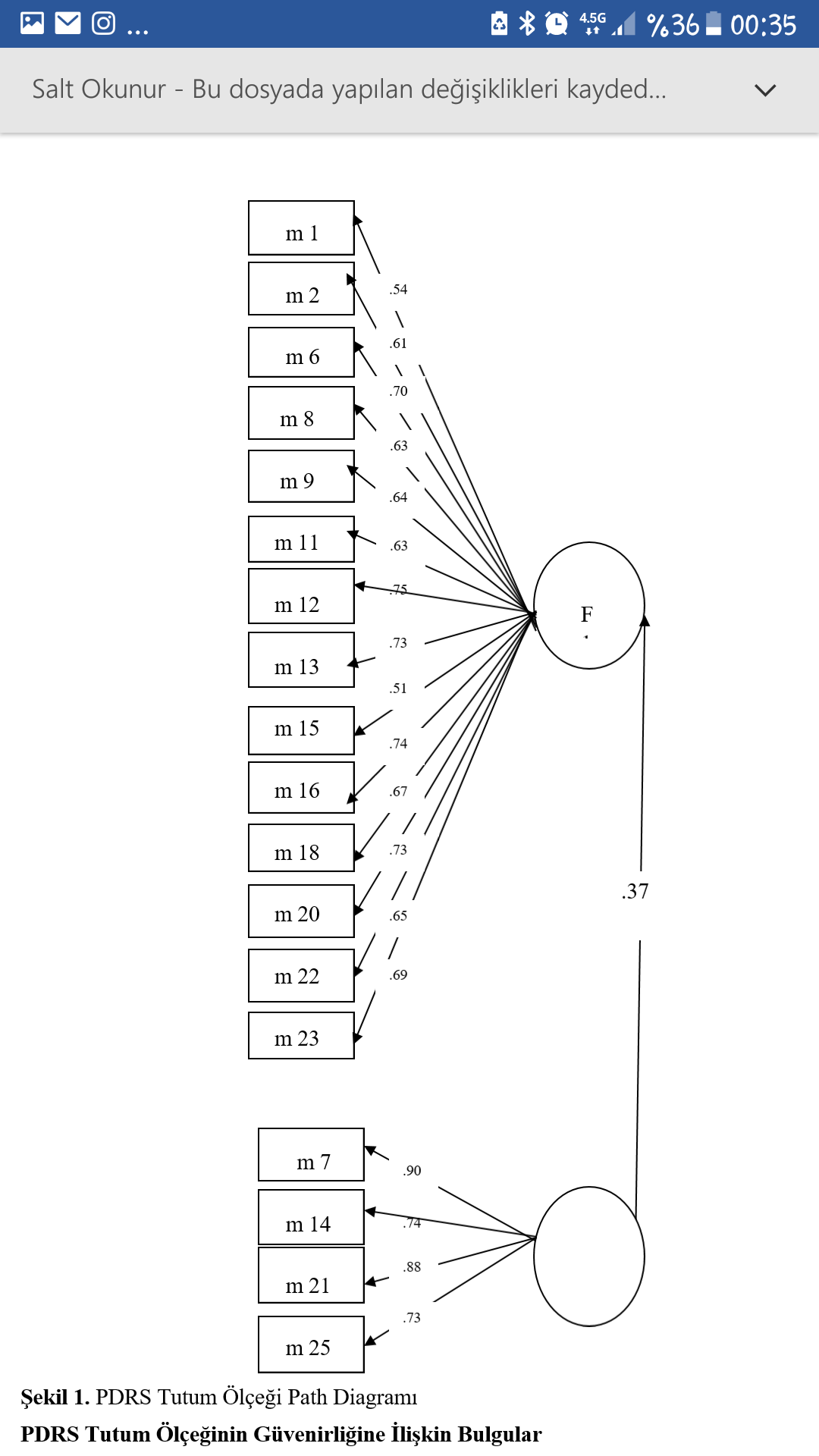 Şekil 1. PDR Servisi Tutum Ölçeği “Path” DiyagramıPDRS Tutum Ölçeğinin Güvenirliğine İlişkin Bulgular Ölçeğin güvenirliğini incelemek amacıyla, iç tutarlılık analizi ve test tekrar test analizi olmak üzere iki farklı güvenirlik analizi yapılmıştır.Ölçeğin güvenirliğine kanıt oluşturmak amacıyla, tüm ölçek ve her bir alt boyut için Crα (Cronbach alpha) güvenirlik katsayı değerleri hesaplanmıştır. Ölçeğin tümüne ait Crα güvenirliği  ,92;  birinci faktöre ilişkin Crα güvenirliği ,92;  ikinci faktöre ait Crα güvenirliği ,88 olarak bulunmuştur. Elde edilen bulgular; ölçeğin bütünü, birinci ve ikinci faktörü için güvenilir sonuçlar elde edildiğini göstermektedir.Bu çalışma kapsamında  geliştirilen psikolojik danışma ve rehberlik servisine yönelik tutum ölçeği test-tekrar test yöntemiyle güvenirlik hesaplamaları kapsamında toplam 247 ortaokul öğrencisine yaklaşık dört hafta arayla iki kez uygulanmış olup öğrencilerin ilk test ve son test puanları arasındaki ilişki ,85 bulunmuştur. Aynı zamanda ölçeğin boyutları arasındaki test tekrar güvenirliği ile ilk test ve son test puanları arasındaki ilişki ise birinci boyut olan psikolojik danışma ve rehberlik servisini olumlu değerlendirme ,83 ve ikinci boyut olan psikolojik danışma ve rehberlik servisini olumsuz değerlendirme  ,73 şeklinde bulunmuştur. Creswelle (2012) tarafından bir psikolojik ölçme aracının güvenirliğinde ,70 yeterli bir puan olarak belirtilmektedir. “Psikolojik Danışma ve Rehberlik Servisine Yönelik Tutum Ölçeği”nin güvenirliğini belirlemek için yapılan analizlerden elde edilen bulgular ölçeğin güvenirlik kanıtlarının yeterli olduğunu göstermektedir.TARTIŞMA ve SONUÇBu çalışma, ortaokul öğrencilerinin psikolojik danışma ve rehberlik servisine yönelik tutumlarını ölçmek amacıyla yapılmıştır. Yapılan döndürülmüş temel bileşenler analizi sonucunda 2 alt boyuttan oluşan bir yapıya ulaşılmış ve toplam 18 madde ile ölçek son şeklini almıştır. Bu faktörler araştırmacılar tarafından psikolojik danışma ve rehberlik servisini olumlu değerlendirme ve psikolojik danışma ve rehberlik servisini olumsuz değerlendirme olarak adlandırılmıştır. Açıklayıcı Faktör Analizi (AFA) yapılmış, analiz sonucunda KMO değeri 0,844, Barlett testi ise anlamlı bulunmuştur (χ2=1712,416; p<0,05). Doğrulayıcı Faktör Analizi (DFA) çalışmaları yapılmış ve elde edilen ki-kare uyum testi değerinin 270,768 olduğu görülmüştür. Analiz sonucunda uyum indeksleri, RMSEA=.05, RFI=.907, RMR=.057, GFİ=. 928, AGFİ=. 908, CFI=.96, NFI=.919 ve CMIN/DF= 1.867 bulunmuştur.PDR Servisine Yönelik Tutum Ölçeği’nin tutarlılığı için hesaplanan cronbach alfa katsayısı .92 olarak bulunmuştur. Faktörlere ilişkin ise  iç-tutarlık katsayıları birinci faktör için .92; ikinci faktör için .88 olarak bulunmuştur. Literatürde .60 ve üstü kabul edilebilir bir değer olarak gösterilmektedir (Büyüköztürk, 2007). Test- tekrar test sonuçları da ölçek toplamı için .85 sırasıyla PDRS olumlu değerlendirme .83 ve PDRS olumsuz değerlendirme .73 bulunmuştur. Bu sonuçlar PDR Servisine Yönelik Tutum Ölçeği’nin iç tutarlılık katsayısının yüksek olduğunu göstermektedir. Elde edilen tüm veriler doğrultusunda 18 maddelik Psikolojik Danışma ve Rehberlik Servisine Yönelik Tutum Ölçeği’ nin (PDRSYTÖ) geçerli ve güvenilir bir ölçme aracı olduğu söylenilebilmektedir. Bir başka ifadeyle ortaokul öğrencileri için PDR Servisine yönelik tutum ile ilgili yapılacak tüm çalışmalarda kullanılabilecek bir ölçme aracı alana kazandırılmıştır. ÖNERİLERMevcut araştırmada elde edilen sonuçlardan yola çıkılarak bazı öneriler aşağıda sunulmuştur. PDR Servisine Yönelik Tutum Ölçeği okullarda kullanılarak öğrencilerin tutumlarının ölçülmesi sağlanabilir. Böylelikle öğrencilerin PDR Servisine yönelik tutumlarının nasıl olduğu belirlenerek gerekli çalışmalar planlanabilir. PDR Servisinin okul için önemi oldukça büyüktür. Bu nedenle geliştirilen bu ölçme aracının literatüre katkısı yadsınamaz düzeydedir. PDR Servisine Yönelik Tutum ile okuldaki diğer dersler ve uygulamalara yönelik tutumlar arasında ilişkilere bakılabilir. Böylece PDR Servisi ve okuldaki diğer süreçlerin işleyişine ilişkin bilimsel bilgilerin elde edilmesi sağlanabilir. Mevcut araştırmada geliştirilen “PDR Servisine Yönelik Tutum Ölçeği” daha sonraki çalışmalarda kullanılırken doğrulayıcı faktör analizinin yapılması ve güvenirlik analizlerine yer verilmesi önerilmektedir. Böylece ölçeğin yapısına ilişkin kanıtlar artarak ölçek desteklenecektir. KAYNAKLARBüyüköztürk, Ş.(2007). Sosyal Bilimler için Veri Analizi El Kitabı. Ankara: Pegem.Creswell, J. W. (2012). Educational research: Planning, conducting, and evaluating quantitative and qualitative research .London: PearsonDeVellis, R. (2003). Scale development: theory and applications (2nd ed.). Thousand Oaks, CA: SageField, A. (2005). Discovering statistics using SPSS (2nd ed.). London: Sage.Glanz, E.C. (1964). Foundations and Principles of Guidance. Boston Allyn Bacon Inc, 1964.Kağıtçıbaşı, Ç. (2010). Günümüzde İnsan ve İnsanlar Sosyal Psikolojiye Giriş. (12. Basım).  İstanbul: Evrim. Kahraman, V. (2015). Lise öğrencilerinin psikolojik danışma servisine yönelik tutum ölçeği: Geçerlik ve güvenirlik çalışması. 12. Ulusal PDR Öğrenci Kongresi’nde sunulmuş bildiri. Hasan Kalyoncu Üniversitesi, Gaziantep.  Kaiser, H. F. (1974). An index of factorial simplicity. Psychometrika, 39, 31-36. doi: 10.1007/BF02291575.Kan, A. & Akbaş, A. (2005). Lise öğrencilerinin kimya dersine yönelik tutum ölçeği geliştirme çalışması. Mersin Üniversitesi Eğitim Fakültesi Dergisi, 1,(2), 227- 237. Kaynak, S., Özhan, M. B. & Kan, A. (2017). Ortaokul Öğrencileri İçin Okul Motivasyonu ölçeği Geliştirme Çalışması. Turkish Studies, 12 (4), 293-312. doi.org/10.7827/TurkishStudies.11336. Kuzgun, Y. (2014). İlköğretimde rehberlik. (7. Basım). Ankara: NobelPallant, J. (2001). SPSS survival manual. Maidenhead: Open University. Tabachnick, B. G. & Fidell, L. S. (2001). Using multivariate statistics. Needham Heights, MA: Allyn & Bacon.Tavşancıl, E. (2010). Tutumların ölçülmesi ve SPSS ile veri analizi.(4. Baskı) Ankara: Nobel. Tezbaşaran, A. A. (2008). Likert tipi ölçek hazırlama kılavuzu. Ankara: Türk Psikologlar Derneği YayınlarıTekarslan, E., Baysal, C., Şencan, H. & Kılınç, T. (1989). Sosyal Psikoloji. İstanbul: Filiz. Turan, F. (2009). Lise öğrencilerinin rehberlik servisine ilişkin tutumlarının kendini açma davranışı açısından incelenmesi. Yayımlanmamış Yüksek Lisans Tezi. Atatürk Üniversitesi, Erzurum.Uzun, S. (2011). Ergenlerde yalan tutumuna psikososyal yaklaşım (Sakarya örneği).  Yayımlanmamış Yüksek Lisans Tezi. Sakarya Üniversitesi, Sakarya. Yesilyaprak, B.(2000) Eğitimde rehberlik hizmetleri. Ankara: Nobel. EXTENDED ABSTRACT PurposeThe psychological counseling and guidance service supports the educational, professional and personal/social development of students in middle school. In this context, many other services such as productive study, exam anxiety, referral and placement, individual or group counseling are offered to the students. Volunteering is essential to benefit from all these services. Measuring attitudes of students that affect volunteering becomes important in this respect. Attitudes affect people's behavior. Then, it will be possible for students to benefit from the services provided by PDR service by determining their attitudes towards PDR service. For this reason, it is aimed to develop a measurement tool which can be used to measure the attitudes of students towards psychological counseling and guidance (PDR) service. With this measurement tool, it will be possible to determine whether students' attitudes towards PDR service are positive or negative. Thus, it is thought that the students who have negative attitudes towards PDR service will be identified and contribute to the studies to be more positive.Research MethodIn the scale development process, firstly, the literature about psychological counseling and guidance service and attitude concept was examined. After evaluations, 30 items were written to measure the attitude towards PDR service. As a result of the expert opinions, 3 items were excluded from the scale and the final 27-item scale was applied to 30 students, 5th and 6th grades, in order to determine the comprehensibility of the expressions. After the evaluations, one more item was removed from the scale and a final trial form of 26 items was formed. The attitude scale prepared during the scale development process consists of a total of 26 items. Data were collected from 599 students with the prepared measurement scale. The obtained data were analyzed with SPSS 21, AMOS 21 and validity and reliability studies were performed on the data. Crα and test-retest correlations were used to provide evidence of reliability; item test correlations to provide evidence of substance validity, Kaiser-Meier Olkin (KMO) coefficient and Barlett Sphericity test to determine the suitability of the data for principal components analysis; Factor analysis was conducted to provide evidence for construct validity.ResultsIn the validity studies, Explanatory Factor Analysis (AFA) was performed, KMO value was found to be 0.844 and Barlett test was significant (χ2 = 1712.416; p <0.05). In the trial form consisting of 26 items, 5 items (3, 4, 10, 19, 24) that did not match the structure of the scale were removed. The remaining 21 items formed a 2-factor structure with eigenvalues ​​above 1. The first factor consists of 17 items and the second factor consists of 4 items. Together, these two factors explain 50.928% of the variance of attitude variable. Then, Confirmatory Factor Analysis (CFA) studies were conducted and 3 items that could not adapt to the model were excluded from the scale due to the high standardized error rates. The CFA indexes applied for the scale consisting of 18 items were examined and the chi-square fit test value obtained was found to be 270,768. As a result of the analysis, the indices of fit, RMSEA = .05, RFI = .907, RMR = .057, GFI =. 928, AGF1. 908, CFI = .96, NFI = .919, and CMIN / DF = 1.867. In the reliability studies of the scale, total reliability was 92; first factor, 92; The second factor was 88. In the re-reliability of the test, the first dimension was positive evaluation of psychological counseling and guidance service, 83 and second dimension was negative evaluation of psychological counseling and guidance service, 73. Discussion, Conclusion and SuggestionsThe findings obtained from the analyzes conducted to determine the validity and reliability of the Attitude Scale towards Psychological Counseling and Guidance Service indicate that the scale is sufficient. Attitude Scale for PDR Service can be used to measure the students' attitudes. Thus, necessary studies can be planned by determining how students' attitudes towards PDR Service are. PDR Service is very important for the school. Therefore, the contribution of this developed measurement tool to the literature is undeniable. Relationships between Attitudes Towards PDR Service and attitudes towards other courses and practices in the school can be looked into. Thus, it is possible to obtain scientific information about the operation of PDR Service and other processes in the school. It is recommended to use confirmatory factor analysis and reliability analysis when using the “Attitude Scale towards PDR Service” developed in the current research in later studies. Thus, the scale will be supported by increasing the evidence for the structure of the scale.PDR SERVİSİNE YÖNELİK TUTUM ÖLÇEĞİSevgili Katılımcılar, Aşağıda Psikolojik Danışma ve Rehberlik Servisine (PDRS) yönelik tutum ölçeği maddeleri verilmiştir. Sizden istenen bu maddeleri dikkatle okumanız ve belirtilen maddelerin size ne kadar uyduğunu seçeneklerinden birini işaretleyerek belirtmenizdir. Yanıtlarınız kesinlikle gizli tutulacaktır. Bu yanıtların doğrusu ya da yanlışı yoktur. Lütfen tüm maddeleri dikkatle okuyup işaretleyiniz. Lütfen hiçbir maddeyi boş bırakmayınız. Katılımınız için teşekkür ederiz.   Neşe KURT DEMİRBAŞ/Rehberlik    Seda SEVGİLİ KOÇAK /RehberlikAFA ve DFA analizleri için ölçme aracı uygulanan çalışma grubuAFA ve DFA analizleri için ölçme aracı uygulanan çalışma grubuTest Tekrar Test analizleri için ölçme aracı uygulanan çalışma grubuTest Tekrar Test analizleri için ölçme aracı uygulanan çalışma grubuDeğişkenlerDeğişkenlerf%f%CinsiyetKız17549,712952.2CinsiyetErkek17750,311847.8Sınıf57721,95020.2Sınıf610429,54819.4Sınıf78524,16827.5Sınıf88624,48132.8Okul Polatlı NKO16446,6--Okul Sincan MFÇO16853,410843.7Okul Söke AO--13956.3                Toplam                Toplam352100247100BoyutBoyutMadde NoFaktör 1Faktör 2Madde TestKorelasyonuOlumlu Değerlendirme1m 1(1).552.498Olumlu Değerlendirme2m 2(2).659.523Olumlu Değerlendirme3m 5.593Olumlu Değerlendirme4m 6(3).713.634Olumlu Değerlendirme5m 8(5).678.565Olumlu Değerlendirme6m 9(6).651.600Olumlu Değerlendirme7m 11(7).665.586Olumlu Değerlendirme8m 12(8).739.694Olumlu Değerlendirme9m 13(9).732.665Olumlu Değerlendirme10m 15(11).554.449Olumlu Değerlendirme11m 16(12).764.700Olumlu Değerlendirme12m 17.566Olumlu Değerlendirme13m 18 (13).663.626Olumlu Değerlendirme14m 20(14).738.657Olumlu Değerlendirme15m 22(16).653.605Olumlu Değerlendirme16m 23(17).651.623Olumlu Değerlendirme17m 26.584OlumsuzDeğerlendirme18m 7(4).900.481OlumsuzDeğerlendirme19m 14(10).814.427OlumsuzDeğerlendirme20m 21(15).868.492OlumsuzDeğerlendirme21m 25(18).776.373Öz-DeğerÖz-DeğerÖz-Değer8.2162.479-Açıklanan VaryansAçıklanan VaryansAçıklanan Varyans35.5715.35-Toplam VaryansToplam VaryansToplam Varyans      50.928      50.928      50.928Model Uyum İndeksleriModelKi kare değeri270,768Serbestlik derecesi136CMIN/df1,867GFI (Goodnesspf Fit İndex), Uyum İyiliği İndeksi0,928CFI (Comparative Fit İndex),  Karşılaştırmalı Uyum İndeksi0,96NFI  (Normed Fit İndex), Normlaştırılmış Uyum İndeksi0,919RFI (Relative Fit İndex), Göreceli Uyum İndeksi0,907RMSEA (Root Moon Square Error of Approximation)0,05Aşağıda yer alan ifadeleri dikkatlice okuyarak size en uygun seçeneği işaretleyiniz.Aşağıda yer alan ifadeleri dikkatlice okuyarak size en uygun seçeneği işaretleyiniz.Kesinlikle KatılmıyorumKatılmıyorumKararsızım Katılıyorum Kesinlikle Katılıyorum Madde No Maddeler Kesinlikle KatılmıyorumKatılmıyorumKararsızım Katılıyorum Kesinlikle Katılıyorum Psikolojik danışma ve rehberlik servisinin okul için önemli olduğunu düşünürüm. PDRS’ye gittikten sonra okul motivasyonum artar. PDRS kendimi iyi hissetmeme yardımcı olur.  Okullarda PDRS olmasa da olur.  PDRS doğru kararlar almamda bana yardımcı olur. PDRS’ye gitmelerini arkadaşlarıma öneririm.İhtiyacım olduğunda PDRS’ye gitmek isterim.PDRS’nin kendime olan güvenimi artırdığını düşünürüm. PDRS’ye gidince kendimi mutlu hissederim. PDRS’nin önemli çalışmalar yapmadığını düşünürüm.Çözemediğim problemim olduğunda ilk aklıma gelen yer PDRS’dir.PDRS’ye gidince rahatlarım.PDRS’ye gönüllü olarak giderim. PDRS kendimi daha iyi tanımama yardımcı olur.PDRS çalışmalarına ihtiyaç olmadıkça katılmam. PDRS kendimi değerli hissetmemi sağlar. Her okulda PDRS olması gerekir. PDRS’ye gitmemin ders başarıma katkı sağlayacağını düşünmüyorum.